Программа  дополнительного  образованияДПИ «Истоки»наименование учебного предмета (курса)7-10 лет(возраст обучающихся)2021-2022 учебный год(срок реализации программы)Люсюкова Ирина Викторовна(Ф.И.О. учителя, составившего   программу)Красноярск,  2021Пояснительная запискаДополнительная общеобразовательная программа «Истоки» художественной направленности  составлена для обучающихся 7-12 лет.Содержание программы позволяет обучающимся освоить навыки тестопластики. Лепка - одно из полезнейших занятий для ребенка, одно из средств эстетического воспитания, который помогает формировать художественный вкус. Воспроизводя тот или иной предмет с натуры, по памяти или по рисунку, дети знакомятся с его формой, развивают мелкую моторику пальцев, руки, что способствует развитию речи, развивает наблюдательность и фантазию.Занятия по тестопластике требуют от детей новых идей, пробуждают в них любознательность, направляют детскую энергию и дают возможность каждому показать, на что он способен, развивают потребность в творчестве и в приобретении практических навыков. Всё это способствует гармоничному развитию ребёнка.Выполнение изделий из соленого теста не является главной задачей обучения. Выполняя ту или иную поделку, дети приобщаются к исконно русскому искусству, развиваются духовные ценности, заложенные первоначально в каждом ребёнке. Параллельно в процессе обучения дети рассуждают,  дают оценку собственной деятельности, учатся устной передаче знаний и умений друзьям и родным.Целью данной программы является развитие творческих способностей ребенка по средством изучения и применения на практике различных технологий изготовления поделок из соленого теста.Задачи обучения:Знакомить учащихся с историей и современными направлениями развития декоративно – прикладного творчества;Познакомить детей с разными способами изготовления поделок из соленого теста.Знакомить с основами знаний в области композиции, формообразования,    цветоведения, декоративно – прикладного искусства;Учить детей использовать шаблоны для изготовления поделок.Обучать детей использовать подручные материалы и инструменты для работы с соленым тестом.Формировать образное, пространственное мышление и умение выразить свою     мысль с помощью эскиза, рисунка, объемных форм;Развивать общую умелость, моторику рук, глазомер.Содержание программы предусматривает теоретический и практический курс обучения, учитывает связи декоративно-прикладного творчества с различными предметами искусства и общеобразовательными предметами, такими как геометрия, история, география, литература.Развитие творческой деятельности проходит в три этапа:обучение практическим действиям (прежде чем творить и выдумывать, надо научиться);  проявление первых шагов творчества в момент автоматизации действий;   момент активного самовыраженияНа занятиях 1 полугодия большое внимание уделяется выполнению мелких, но несложных деталей. Первые темы: основные приемы лепки: отрываем, раскатываем, соединяем. В это время развивают мелкую моторику рук, точность движения пальцев, происходит развитие глазомера. Занятия способствуют концентрации внимания, вырабатывается усидчивость, что немаловажно для детей младшего школьного возраста. Далее под этот посильный для детей интеллектуальный уровень постепенно подтягивается и практическая часть работы. Когда ребенку требуется научиться более сложным приёмам, в программу включаются две темы: «Сюрпризы из соленого теста», «Игротека». В это время легко проследить продуктивность таких занятий: достаточно сравнить первую и последнюю работы, выполненные одним ребёнком. Анализ этих работ может показать, на что следует обратить внимание преподавателю при изучении следующей темы, какое звено западает. Это может быть неаккуратность, неумение работать с инструментами, регулярное не доведение дела до конца. В последнем случае следует выяснить, с чем это связано, обратить особое внимание на этого ребёнка и давать задание менее сложное. С самого первого занятия ребёнок сталкивается с новыми понятиями. С такими как: "паспарту", "композиция", "симметрия", "асимметрия" и т.д. Для того, чтобы эти понятия были осмыслены ребёнком, необходимо давать их в игровой форме. Проверить, насколько усвоено это понятие можно с помощью рисунка его изображающего.На начальном этапе обучения дети соприкасаются с подлинными истоками народного творчества: сказками, легендами, преданиями, русскими традициями, праздниками, в которых они принимают участие (Масленица, Осенины и т.д.).Дети учатся лепить народную игрушку, изучают древнюю символику (солнце, поле, земля и т.д.) К весенним праздникам лепят печенье "Тетерки". На занятиях 2 полугодия усложняется методика преподнесения нового материала. Если в первом полугодии обучения практически на каждом уроке мы обращались к миру сказок или сказочным персонажам, переходя от темы к теме то, на  втором полугодии обучения игры усложняются.Задачей таких игр мы ставим формирование у детей понятия гармонии	предметов окружающей среды и умение её организовать. Если в первом полугодии дети приступали к изготовлению корзинки или поздравительной открытки, обязательно вначале продумывали для кого предназначалось изделие, в какой обстановке оно будет функционировать и как исходя из этого сделать его более выразительным, то во втором полугодии проблема "мир вещей" становится центральной, она расширяется и углубляется. Наряду с такими понятиями, как характер и настроение вещей, дети знакомятся спонятиями стиля и стилевого единства, сталкиваются со сложной проблемой духовного содержания проблемного мира. Перед детьми встают вопросы: отчего зависят красота и уют нашего дома? Как чувствует себя человек среди различных вещей? Поскольку мир вещей возникает из мира Природы и существует рядом с ней, дети задумываются о взаимосвязи этих двух миров, о способах их существования. Эта цель прослеживается во всех темах.Для успешной реализации программы необходимо комплектовать по 10-12 человек . Это обусловлено спецификой работы в мастерской, соблюдением ТБ. Программа рассчитана на 128 часа. Занятия должны проводиться 2 раза в неделю по 2 часа.Обучающиеся приобретают знания о современной малой Родине, о ее фауне и флоре; об истории возникновения гончарного дела на Руси; об основных жанрах изобразительного искусства; о возможностях лепных материалов (пластилина, глины, твердого соленого теста и др.); об основных способах сушки глиняных изделий).Умения; отличать объемные и плоские формы; передавать форму предмета, сравнивать предметы по величине, точно передавать это отношение; получать составные цвета и оттенки цветов; различать теплую и холодную гамму красок; передавать свое отношение к изображаемому предмету, используя возможности композиции, рисунка, цвета; производить лепку глиняной игрушки по соответствующей технологии.Приобретают навыки: в конструировании предметов сложных форм, используя бросовый материал, подчас в неожиданных сочетаниях; в технологии разработки эскизов; в технологии изготовления глиняной игрушки; в технологии росписи изделия из глины.Формы подведения итогов деятельностиДля оценки творческой деятельности детей по данной программе проводятся мини выставки по завершению темы, контрольные занятия в учреждении с проведением итоговой диагностики, конкурсы, выставки районного и городского масштаба и т.д.Одним из условий реализации программы является  партнерство с семьей. Привлечение родителей к совместной деятельности способствует более плодотворной работе детей, обретения уверенности. Образовательные результаты программы:Личностные результатыРазвитие эстетического сознания через освоение художественного наследия народовРоссии и мира, творческой деятельности эстетического характера.Формирование ответственного отношения к развитию навыков, готовности и способности обучающихся к развитию мастерства.Воспитание российской идентичности через знакомство с прошлым и настоящим прикладного искусства многонационального народа России.Метапредметные результатыУмение оценивать качество выполненной работы, развитие адекватной самооценки.Умение соотносить свои действия с конечным планируемым результатом, осуществлять контроль своей деятельности в соответствии с желаемым результатом.Умение организовывать учебное сотрудничество и совместную деятельность сучителем и сверстниками.Критерии оценки результатов Умение использовать шаблоны в своей работе;аккуратность и умение доводить начатое дело до конца;умение создавать образ своей поделки;умение сотрудничать.5.соблюдение правил безопасности труда и личной гигиены при работе с различными инструментами и материалами;6. умение выполнять работы самостоятельно согласно технологии, используя знания, умения и навыки;7.сотрудничать со сверстниками, оказывать товарищескую помощь, проявлять самостоятельность;8.умение последовательно вести работу (замысел, эскиз, выбор материала);9.применять разные формы лепки, определять последовательность действий при выполнении работы;10.умение изготавливать объёмные изображения людей и животных, предавая им простейшие движения, объединять изображённые предметы, соблюдая пропорции предметов и соотнося их между собой;11.понимание особенностей проектной деятельности, осуществление под руководством учителя элементарную проектную деятельность в малых группах: разработка замысла и поиск путей его реализации, воплощение его в продукте, демонстрация готового продукта (изделия, комплексные работы).Учебно-тематический план  Содержание Тема 1. «Вводное занятие» 2ч.Цель: Познакомить учащихся с планом работы объединения.Теория: Задачи и план работы объединения правила поведения учащихся в помещении, при работе на рабочих местах. Правила пожарной безопасности. Просмотр работ 2 года обучения. Материалы, инструменты, необходимые для занятий организационные вопросы.Методы используемые на занятии: объяснительно-иллюстративный.Формы  работы: беседа педагога по теме занятия.Зрительный ряд: Альбом с фотографиями работ, индивидуальные и коллективные работы выполненные учащимися.Тема 2. «Украшения интерьера» 10ч. Цель: Приобщить учащихся к искусству изготовления изделий для интерьера через знакомство с лучшими традициями русского народа, создать творческую атмосферу на уроке.Занятие №1 Теория: Интерьер традиционного народного жилища русской деревни. Органическое единство функционального и эстетического значения вещи в интерьере крестьянского жилища. Простота и удобство конструкции мебели, мебели, посуды. Горница: почему она должна быть светлой. Элементы внутреннего пространства: печь, лежанка, лавки. Печь как сердце дома. Теплое сердце – доброе сердце. Почему люди тянутся к добру. Стол как алтарь. Почему говорят : «Не красна изба углами, а красна пирогами». Домашняя утварь: деревянная, глиняная, стеклянная, плетеная, металлическая. Ковши, бочки, кади, горшки, лукошки, котлы, кочерга, ухват и др. Уход за посудой. Чем мы ее наполняем: нужное и ненужное. Чем мы заполняем пространство: доброе и недоброе. Украшение дома. Подсолнухи в раме. Патиссоны в раме. Клубника. Букет в вазе. Овощи на кухне. Корзина с фруктами. Деревья. Использование цвета, цветовые эффекты. Сочетание по цвету. Практика: Изготовление не сложных изделий для интерьера. «Подсолнухи в раме», «Патиссоны в раме»Занятие №2Теория: Текстура и форма в интерьере. Практика: Изготовление поделки «Овощи на кухне»Занятие № 3Практика: Пропорции и форма. Изготовление поделки «Корзина с фруктами»Занятие № 4Теория: Работа с книгами по декоративно-прикладному искусству, просмотр работ учащихся.Практика: Изготовление поделки «Деревья». Просмотр альбомов с фотографиями работ учащихся. Занятие № 5Теория: Работа с книгами по декоративно-прикладному искусству, просмотр работ учащихся.Практика: Изготовление поделки «Букеты в вазе». Тема 3.  «Рамки для фотографии» 10ч.Цель: Научить ребят изготовлять рамки для фотографий.Занятие №1  Теория: Способы и особенности изготовления. Инструменты и приспособления для изготовления рамок. Практика: Изготовление поделки «Рамка с жирафом»Занятие №2  Практика: Изготовление поделки «Рамка с рыбками». Просмотр альбомов с фотографиями работ учащихся.Занятие №3Практика: Изготовление поделки «Рамка детство». Работа с книгами по декоративно-прикладному искусству, просмотр работ учащихся.Занятие №4,5 Практика: Рамки на свободную тему Создание эскиза, изготовление поделки. Выставка работ. Работа с книгами по декоративно-прикладному искусству, просмотр работ учащихся.Тема 4. «Подарки для лучших друзей» 10ч.Цель: Выполнить подарки для друзей. Учить красиво подносить и принимать подарки.Занятие №1. Теория: Знакомство с правилами гостевого этикета. Развивать навыки доброжелательного общения.  Творческая мастерская «Подарки своими руками». История подарков.  Практика: Изготовление поделки «Лисичка», «Ежик». Занятие №2 Теория: Просмотр альбомов с фотографиями работ учащихся.Практика: Изготовление поделки «Веселая корова». Занятие № 3 Практика: Изготовление поделки «Птичка», «Гусеница». Просмотр альбомов с фотографиями работ учащихся.Занятие №  4Практика: Изготовление поделки «Пчелка». Просмотр альбомов с фотографиями работ учащихся.Занятие № 5 Практика: Изготовление поделки «Матрешка», «Пастушок»Тема 5. «В траве – мураве» 12ч.Цель: Рассмотреть новые способы изготовления травинок цветов, насекомых. Создать проект коллективной работы на заданную тему и выполнить его.Занятие №1 Теория: Способы изготовления травинок, листьев, цветов, насекомых.Практика: Изготовление поделки «Гусеница». Занятие №2  Практика: Изготовление коллективной работы «Пугало» Занятие №3  Практика: Изготовление коллективной работы «В траве сидел кузнечик»Занятие №4  Практика: Изготовление поделки «Бабочки». Работа с книгами по декоративно-прикладному искусству, просмотр работ учащихся.Занятие № 5,6 Практика: Мини проект коллективной работы на свободную тему (создание эскиза, выполнение работы и защита работы). Работа с книгами по декоративно-прикладному искусству, просмотр работ учащихся.Тема 6. «Народные забавы» 14ч. Цель: дать исторические сведения о предметах ; привить интерес к культуре нашей родины; воспитывать нравственные качества детей.Занятие №1 Теория: беседа о истории создания игрушки, посещение музея и выставки декоративно прикладного творчества.Практика: Изготовление поделки «Птица счастья» Занятие № 2Теория: беседа о истории создания игрушки, посещение творческой лаборатории художника или мастера декоративно прикладного творчества с целью сбора материала для работыПрактика: Изготовление поделки «Тетерки» Занятие №  3Теория: беседа о истории происхождения самоваров. Работа с книгами по декоративно-прикладному искусству, просмотр работ учащихся.Практика: Изготовление поделки «Чаепитие» Занятие № 4 Практика: Коллективная работа подделка «Бабушка и дедушка в народных костюмах» Занятие № 5Практика: Изготовление поделки «Ёлочные игрушки»  Посещение фабрики игрушки. Занятие № 6Теория: Работа с книгами по декоративно-прикладному искусству, просмотр работ учащихся.Практика: Изготовление коллективной работы «Дед Мороз» . (создание эскиза, выполнение работы и защита работы).  Занятие № 7 Промежуточная аттестацияТема 7. «Птичий двор» 10 ч.Цель: Ознакомление с разнообразием мира птиц. Знакомство с дикими и домашними птицами. Научить учащихся выполнять домашних птиц. Выполнить коллективную работу «Птичий двор».  Занятие № 1Практика: Изготовление поделки «Курочка»Занятие №2Теория: Работа с книгами по декоративно-прикладному искусству, просмотр работ учащихся.Практика: Изготовление поделки «Петух». Занятие № 3Теория: Работа с книгами по декоративно-прикладному искусству, просмотр работ учащихся.Практика: Изготовление рамки на «Цыпленок в скорлупе». Занятие № 4,5Теория: Работа с книгами по декоративно-прикладному искусству, просмотр работ учащихся.Практика: Изготовление коллективной работы «У бабушки в деревне» (создание эскиза, выполнение работы и защита работы). Тема 8. «На воде и под водой» 8ч.Цель: Научить учащихся изготавливать морских обитателей. Выполнить коллективную работу «На воде и под водой».  Занятие №1. Теория:  Разные способы лепки.Практика: Рыбки. Занятие №2 Практика: Самостоятельная работа на тему «Мой аквариум» (создание эскиза, выполнение работы и защита работы)Занятие №3 Теория: Работа с книгами по декоративно-прикладному искусству, просмотр работ учащихся.Практика: Изготовление поделки «Рак», «Краб». Занятие №4 Практика: Изготовление коллективной работы «На воде и под водой» (создание эскиза, выполнение работы и защита работы)Тема 9. «Кто сказал Мяу» 12ч.Цель: Познакомить с многообразием способов изготовления животных семейства кошачьих. Занятие №1Теория: Работа с книгами по декоративно-прикладному искусству, просмотр работ учащихся.Практика: Изготовление поделки «Кошки».Занятие №2Теория: Просмотр альбомов с фотографиями работ учащихся.Практика: Изготовление поделки «Кот оберег». Занятие №3Практика: Изготовление поделки «львы и тигры». Работа с книгами по декоративно-прикладному искусству, просмотр работ учащихся.Занятие №4Практика: Изготовление поделки на свободную тему.Занятие № 5Теория: Работа с книгами по декоративно-прикладному искусству, просмотр работ учащихся. Просмотр альбомов с фотографиями работ учащихся.Практика: Изготовление коллективной работы «Мой ласковый пушистый друг». (создание эскиза, выполнение работы и защита работы). Занятие №6 Праздничная программаТема 10. «Игрушки – небывальщины» 10ч.Цель: Познакомить учащихся со способами изготовления игрушек небывальщин. Вызвать желание самостоятельной деятельности учащихся в изготовлении игрушек.Занятие № 1Теория: Способы соединения игрушек «небывальщин».  Работа с книгами по декоративно-прикладному искусству, просмотр работ учащихся.Практика: Изготовление поделки «Клоун-марионетка». Занятие №2Теория: Просмотр альбомов с фотографиями работ учащихся.Практика: Изготовление поделки «Матрешки». Занятие № 3Теория: Просмотр альбомов с фотографиями работ учащихся.Практика: Изготовление поделки «Чудо-юдо». Занятие № 4Теория: Работа с книгами по декоративно-прикладному искусству, просмотр работ учащихся.Практика: Изготовление поделки «Дракоша». Занятие №5Теория: Просмотр альбомов с фотографиями работ учащихся.Практика: Изготовление коллективной работы «Игрушки небывальщины» (создание эскиза, выполнение работы и защита работы). Тема 11. «Поехали!» 10ч.Цель:  Мобилизация творческого воображения обучающихся, формирование самостоятельных навыков технологии изготовления картины из соленого теста. Формирование интереса обучающихся через подготовку к выставке декоративно прикладного творчества.Занятие №1 Теория: Плоскостная лепка. Составление эскизов. Работа с книгами по декоративно-прикладному искусству, просмотр работ учащихся.Занятие № 2Теория: Работа с книгами по декоративно-прикладному искусству, просмотр работ учащихся.Практика: Изготовление работ в раме. Занятие № 3Теория: Просмотр альбомов с фотографиями работ учащихся.Практика: Изготовление работ в раме. Занятие № 4Теория: Работа с книгами по декоративно-прикладному искусству, просмотр работ учащихся.Практика: Изготовление работ в раме. Занятие № 5Практика: Художественное оформление работы в раме.Тема 12. «Весёлая семейка» 8ч.Цель: Познакомить учащихся со способами изготовления шуточных персонажей.Занятие №1 Теория: Просмотр альбомов с фотографиями работ учащихся.Практика: Изготовление поделки «Даша с лисой». Занятие №2Практика: Изготовление поделки «Все могут короли» (Король, принцесса, королева)Занятие № 3,4Практика: Изготовление коллективной работы «Веселая семейка» (создание эскиза, выполнение работы и защита работы)Тема 13.  «Герои из страны сказок» 8ч.Цель: создать эскиз и выполнить итоговую работу  по теме «герои из страны сказок».Занятие №1 Теория: Чтение отрывков из любимых сказок, создание, проработка эскизов. Работа с тестом в рамах. Способы оформления изделия. Соединение деталей в рамах. Оформление рам. Изготовление изделий. Демонстрация работ учащихся. Демонстрация работ учащихся. Способы оформления. Соединение деталей в раме. Оформление рам.Занятие № 2 Практика: Изготовление эскиза работы «Герои из страны сказок»Занятие №3,4 Итоговая аттестация. Просмотр альбомов с фотографиями работ учащихся.Методическое обеспечение дополнительной общеобразовательной программы «Истоки»      Содержание программы построено от простого к сложному. В первом модуле ребята знакомятся с материалом, инструментами, приспособлениями в тестопластике, учатся использовать разные техники соединения, оформления. Учатся чувствовать и в дальнейшем управлять тестом, и по мере освоения переходят к более сложным коллективным работам, требующим не просто повторения показанного, но и проявления творчества, умения использовать новый материал. Формы организации детей на занятии могут быть различными: коллективные, групповые или индивидуальные (в зависимости от задач и материала). Но независимо от формы строится по плану:Общий инструктаж, проверка готовности к занятиюРассказ, сопровождающийся показом демонстрационных материаловПоказ преподавателем изучаемых приемовВыполнение заданий учащимися, текущие консультацииФизкультминуткаСамостоятельная работа учащихсяАнализ работУборка рабочих мест и помещенияУсловия реализации программы.Для осуществления успешного творческого процесса обучения с соблюдением правил техники безопасности и гигиены труда необходимо следующее:светлая мастерская;удобные рабочие столы, по возможности, оборудованные индивидуальными источниками света;шкафы для хранения материалов и готовых изделий;доска и мел для изображения схем изделий;дидактический материал, образцы изделий.Для изготовления изделий из соленого теста используются инструменты:1) деревянная скалка для раскатывания теста.2) стеки — пластмассовые ножички, которые продаются в наборах с пластилином;3) колесико для резки теста, с помощью которого краям изделий можно придать волнообразную линию;4)  обычная вилка с четырьмя зубчиками;5)  плоская расческа;6)  различные формочки для выпечки печенья;7)  чеснокодавилка;8)  ситечко для заварочного чайника;9)  зубочистки;10)  пробки с резьбой;11)  мягкая кисточка;12)  стакан с водой (для склеивания деталей между собой);13)  шаблоны-заготовки элементов изделия.Программа построена на принципах: принцип гуманизации; принцип природосообразности; принцип культу-росообразности; принцип личностно-ориентированной направленности; принцип увлекательности и творчества; принцип системности; принцип доступности; принцип последовательности; принцип коллективности; принцип интеграции отдельных видов декоративно-прикладного искусства.Методы, применяемые педагогом при реализации программы:•   Объяснительно-иллюстративный (предлагается образец, который дети рассматривают, анализируют и работают над его изготовлением).• Исследовательско-поисковый (обучение поискам самостоятельного   решений творческих  замыслов, выбор соответствующих техник, использование материала). Этот метод направлен на развитие творческого мышления.• Игровой (набор игровых методик, развивающих социальную, коммуникативную, творческую деятельность детей).Основной формой работы в объединении является учебное занятие, а также беседы, встречи обучающихся с народными умельцами, посещение ими музеев, выставок.Программа предполагает инновационные формы организации занятий в системе дополнительного образования детей, эффективные методы образовательно-воспитательной работы с детьми: беседы, ситуационно-ролевые игры, игры - путешествия, проведение основных крестьянских праздников, конкурсы, викторины, выставки художественных изделий народного и декоративно-прикладного искусства, экскурсии в музеи, парки города, подготовка и проведение детских праздников «Родная сторонушка», «Глиняная игрушка» и др.Способы и формы подведения результатов деятельности осуществляются на основании Положения о формах, периодичности и порядке текущего контроля и аттестации обучающихся. Обучающиеся первого модуля не аттестуются, т.к. являются дошкольниками. Для обучающиеся  второго модуля промежуточная аттестация проводится в декабре, итоговая в мае.В качестве оценки творческой деятельности детей используется простое наблюдение за проявлением знаний, умений и навыков у детей в процессе выполнения ими практических работ (коллективная и индивидуальная работа, владение основами, навыками изготовления глиняных изделий, освоение различной техники исполнения, росписи, тесты, мини-выставки и др.).Список литературыАнистратова А.А., Гришина Н.И. Поделки из соленого теста/ -М.:Оникс, 2010. Бортон П.А. Игрушки забавные и ужасные/ П.А. Бортон, В.Т. Кейв. - М.:  РОСМЭН, 2006. – 344 с. Кабалина Ю.А. Соленое тесто/ -М.:РОСМЕН, 2008.Кискальт И.А.  Соленое тесто. Увлекательное моделирование / И. А. Кискальт. - М.:  Проф-издат, 2011. – 264 с. Козогранда Бриджит Поделки из соленого теста/ -М.:АРТ-родник, 2007. –320 с.Лапина, Л.В. Чудеса из ткани своими руками/ Л.В. Лапина - М.: Проф-издат, 2010.– 320 с Максимова М.К. Послушные узелки/ М.К. Максимова- М.: Проф-издат, 2010.–250 с Рубнева Е.С. Поделки из глины/ -М.:РОСМЕН, 2008. –320 с.Рубцова Е.А. Фантазия из соленого теста/ -М.:Эксмо, 2008. –235 сРомановская, А.Л. Поделки из соленого теста/ А.Л. Романовская - М.:  Проф-издат, 2009. – 180 с. Скребцова Т.О. Слоеное тесто идеи для интерьера: панно, фото рамки, миниатюры/ Т.О. Скребцова - М.:  Проф-издат, 2009. – 320 с.Солга К.П. Веселые игрушки/ К. П. Солга - М.: ИнтерДайджест, 2008. - 230с. Солга К.П. Лети с приветом/ К. П. Солга - М.: ИнтерДайджест, 2009. - 269с. Терешкович Г. А. Рукодельница/ А. Г. Терешкович - М.:  Проф-издат, 2002. – 198 с.  Фрейдман О.Ф. Пластилиновые фигурки животных/ -М.:ЭКСМО, 2008. –235 сХананова И.И. Соленое тесто/ И.И. Хананова - М.:АСТ-ПРЕСС КНИГА, 2006-254 с Хинк О.Л. Энциклопедия праздников / О.Л. Хинк - М.:ЭКСМО, 2008. - 235 с.    Хлебникова Т.И. Фигурки и украшения из полимерной глины/ -М.:Арт-родник, 2012. -235 сЧаякова Г.В. Соленое тесто для начинающих / -М.:Дрофа-плюс, 2005. – 235 сЧаянова Г.Н. Соленое тесто / Г.Н. Чаянова - М.:Дрофа-Плюс, 2005. - 278 с.Чебрикова О.Ю. Азбука соленого теста / -М.:Эксмо, 2008. –242 с.Шапкин Т.А. Рукодельница / Т.А. Шапкин - М.: ИнтерДайджест, 2009. - 242с. Список рекомендуемой литературы для детей Бортон, П. А.  Игрушки забавные и ужасные  / П. А. Бортон,    В. Т. Кейв. - М.:  РОСМЭН, 2006. – 344 с. Кискальт, И. А.  Соленое тесто. Увлекательное моделирование  / И. А. Кискальт. - М.:  Проф-издат, 2011. – 264 с. Максимова М.К. Послушные узелки / М.К. Максимова - М.:  Проф-издат, 2010. – 250 с Романовская, А. Л. Поделки из соленого теста / А. Л. Романовская - М.:  Проф-издат, 2009. – 180 с. Скребцова Т. О. Слоеное тесто идеи для интерьера: панно, фото рамки, миниатюры  / Т. О. Скребцова - М.:  Проф-издат, 2009. – 320 с.Солга К. П. Веселые игрушки / К. П. Солга - М.: Интер Дайджест, 2008. - 230с.Солга К. П. Лети с приветом / К. П. Солга - М.: Интер Дайджест, 2009. - 269сЭлектронные ресурыhttp://www.liveinternet.ru/users/bebika33/rubric/1740752/http://forum.nakhodka.info/viewtopic.php?t=10525http://givc.ru/projects/passportculturalregions/76/item1358/wwwHYPERLINK "http://www.apress.ru/pages/greif/sim/o/obrjad.htm".HYPERLINK "http://www.apress.ru/pages/greif/sim/o/obrjad.htm"apressHYPERLINK "http://www.apress.ru/pages/greif/sim/o/obrjad.htm".HYPERLINK "http://www.apress.ru/pages/greif/sim/o/obrjad.htm"ruHYPERLINK "http://www.apress.ru/pages/greif/sim/o/obrjad.htm"/HYPERLINK "http://www.apress.ru/pages/greif/sim/o/obrjad.htm"pagesHYPERLINK "http://www.apress.ru/pages/greif/sim/o/obrjad.htm"/HYPERLINK "http://www.apress.ru/pages/greif/sim/o/obrjad.htm"greifHYPERLINK "http://www.apress.ru/pages/greif/sim/o/obrjad.htm"/HYPERLINK "http://www.apress.ru/pages/greif/sim/o/obrjad.htm"simHYPERLINK "http://www.apress.ru/pages/greif/sim/o/obrjad.htm"/HYPERLINK "http://www.apress.ru/pages/greif/sim/o/obrjad.htm"oHYPERLINK "http://www.apress.ru/pages/greif/sim/o/obrjad.htm"/HYPERLINK "http://www.apress.ru/pages/greif/sim/o/obrjad.htm"obrjadHYPERLINK "http://www.apress.ru/pages/greif/sim/o/obrjad.htm".HYPERLINK "http://www.apress.ru/pages/greif/sim/o/obrjad.htm"htmwww. emc.spb.ru/allkonkurs/2004/NPC_Kirov/Work/342.rtfhttp://www.tipilp.susu.ac.ru/index/?node_id=515http://www.screen.ru/gallery/russian/5a.htm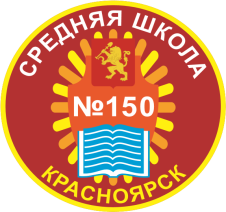 МУНИЦИПАЛЬНОЕ БЮДЖЕТНОЕ ОБЩЕОБРАЗОВАТЕЛЬНОЕ УЧРЕЖДЕНИЕ «СРЕДНЯЯ ШКОЛА № 150»660077, г. Красноярск, ул. Алексеева, 95 тел.8(391)276-05-56, E-mail: shkola150@yandex.ruСОГЛАСОВАНОМетодическим советомПротокол  №     от 1.09.2021 г.УТВЕРЖДАЮ:Директор школы____Л.В. Коматкова              Приказ №   от 1 сентября  2021 г.№Наименование темыОбщее количество часовВ том числеВ том числе№Наименование темыОбщее количество часовТеория1Вводное занятие222Украшение интерьера1023Рамки для фотографий1014Подарки для лучших друзей1035В траве-мураве1226Народные забавы1442 полугодие.7Птичий двор1028На воде и под водой 839Кто сказал мяу12310Игрушки небывальщены10311Поехали 10212Веселая семейка8213Герои из страны сказок8214Праздничная программа 2-Итого:   Итого:   12831